Universitas   TyrnaviensisFacultas   IuridicaKatedra medzinárodného práva a európskeho práva                                                                                                            V Trnave, 12.09.2023Kritériá hodnotenia  z predmetu Medzinárodné právo verejné II pre denné a externé štúdium, zimný semester akademického roka 2023/2024Informácie o výučbe:Výučba predmetu je realizovaná hybridnou formou, t.j. online v rámci systému MS Teams prostredníctvom teoreticky ladených prednášok a prezenčne formou prakticky orientovaných cvičení, v rámci ktorých sa bude diskutovať o prednášanej teórii a bude okomentovaných celkovo deväť prípadov z praxe medzinárodných súdnych, arbitrážnych a kvázi – súdnych orgánov.Študent/ka bude môcť získať počas semestra maximálne 10 bonusových bodov tým, že splní zadanie vyučujúceho svojej skupiny resp. bude vedieť adekvátne diskutovať na zadanú tému. Vyučujúci vyhodnotí na konci každého cvičenia aktivitu študentov a pridelí bonusové body.Možnosť a formu získania bonusových bodov v externom štúdiu dohodne vyučujúci na prvom spoločnom stretnutí so študentmi.V rámci systému MOODLE bude umiestnená i zjednodušená verzia učebnice JANKUV, J., LANTAJOVÁ,D., ŠMID,M., BLAŠKOVIČ,K. Medzinárodné právo verejné. Prvá časť. Plzeň: Aleš Čeněk, 2015. 319s. ISBN 978-80-7380-559-3, Ako pomocné materiály ku skúške slúžia prednášky a prípadové štúdie v elektronickej forme umiestnené v rámci systému MOODLE.4. Kódy pre pripojenie pre študentov a študentky v rámci systému MS Teams budú zverejnené v rámci systému MOODLE.Záverečné hodnotenie:Záverečná skúška má ústnu formu a pozostáva z odpovede na tri otázky, v prípade zlej epidemiologickej situácie môže byť skúška písomná a online, o čom by boli študenti vopred informovaní.Hodnotenie: A: 100%-91%, B: 90%-81%, C: 80%-71%, D: 70%-66%, E: 65%-60%, FX:59%-0%.Využitie bonusových bodov pri skúške:Študent/ka, ktorí dosiahnu 1 až 5 bonusových bodov – bude im to zohľadnené pri hodnotení na ústnej skúške, študent/ka, ktorí dosiahnu 6 až 10 bodov – budú si môcť potiahnuť ešte jednu otázku namiesto tej, ktorá im najmenej vyhovuje.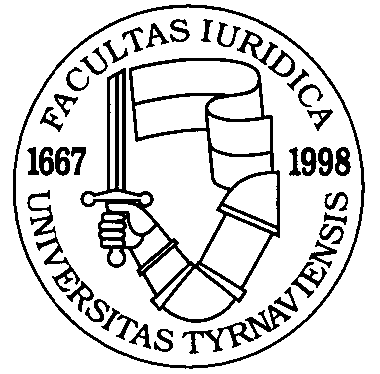 